Rubrik Penilaian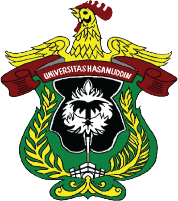 UNIVERSITAS HASANUDDINFAKULTAS TEKNIKTEKNIK GEOLOGIUNIVERSITAS HASANUDDINFAKULTAS TEKNIKTEKNIK GEOLOGIUNIVERSITAS HASANUDDINFAKULTAS TEKNIKTEKNIK GEOLOGIUNIVERSITAS HASANUDDINFAKULTAS TEKNIKTEKNIK GEOLOGIUNIVERSITAS HASANUDDINFAKULTAS TEKNIKTEKNIK GEOLOGIUNIVERSITAS HASANUDDINFAKULTAS TEKNIKTEKNIK GEOLOGIUNIVERSITAS HASANUDDINFAKULTAS TEKNIKTEKNIK GEOLOGIUNIVERSITAS HASANUDDINFAKULTAS TEKNIKTEKNIK GEOLOGIUNIVERSITAS HASANUDDINFAKULTAS TEKNIKTEKNIK GEOLOGIUNIVERSITAS HASANUDDINFAKULTAS TEKNIKTEKNIK GEOLOGIUNIVERSITAS HASANUDDINFAKULTAS TEKNIKTEKNIK GEOLOGIKode DokumenSP-D611-53Kode DokumenSP-D611-53RENCANA PEMBELAJARAN SEMESTERRENCANA PEMBELAJARAN SEMESTERRENCANA PEMBELAJARAN SEMESTERRENCANA PEMBELAJARAN SEMESTERRENCANA PEMBELAJARAN SEMESTERRENCANA PEMBELAJARAN SEMESTERRENCANA PEMBELAJARAN SEMESTERRENCANA PEMBELAJARAN SEMESTERRENCANA PEMBELAJARAN SEMESTERRENCANA PEMBELAJARAN SEMESTERRENCANA PEMBELAJARAN SEMESTERRENCANA PEMBELAJARAN SEMESTERRENCANA PEMBELAJARAN SEMESTERRENCANA PEMBELAJARAN SEMESTERMATA KULIAH (MK)MATA KULIAH (MK)MATA KULIAH (MK)MATA KULIAH (MK)MATA KULIAH (MK)KODERumpun MKRumpun MKRumpun MKBOBOT (SKS)BOBOT (SKS)SEMESTERSEMESTERTgl PenyusunanTsunamiTsunamiTsunamiTsunamiTsunami21D06132802Ilmu dan Teknologi RekayasaIlmu dan Teknologi RekayasaIlmu dan Teknologi RekayasaT=1P=15 & 65 & 6Juni 2023OTORISASITM=Tatap Muka, PT=Penugasan Terstruktur, BM=Belajar mandiri.S= Sikap, P= Pengetahuan, KU= Keterampilan Umum, KK= Keterampilan KhususOTORISASITM=Tatap Muka, PT=Penugasan Terstruktur, BM=Belajar mandiri.S= Sikap, P= Pengetahuan, KU= Keterampilan Umum, KK= Keterampilan KhususOTORISASITM=Tatap Muka, PT=Penugasan Terstruktur, BM=Belajar mandiri.S= Sikap, P= Pengetahuan, KU= Keterampilan Umum, KK= Keterampilan KhususOTORISASITM=Tatap Muka, PT=Penugasan Terstruktur, BM=Belajar mandiri.S= Sikap, P= Pengetahuan, KU= Keterampilan Umum, KK= Keterampilan KhususOTORISASITM=Tatap Muka, PT=Penugasan Terstruktur, BM=Belajar mandiri.S= Sikap, P= Pengetahuan, KU= Keterampilan Umum, KK= Keterampilan KhususPengembang RPSPengembang RPSKoordinator RMKKoordinator RMKKoordinator RMKKoordinator RMKKetua PRODIKetua PRODIKetua PRODIOTORISASITM=Tatap Muka, PT=Penugasan Terstruktur, BM=Belajar mandiri.S= Sikap, P= Pengetahuan, KU= Keterampilan Umum, KK= Keterampilan KhususOTORISASITM=Tatap Muka, PT=Penugasan Terstruktur, BM=Belajar mandiri.S= Sikap, P= Pengetahuan, KU= Keterampilan Umum, KK= Keterampilan KhususOTORISASITM=Tatap Muka, PT=Penugasan Terstruktur, BM=Belajar mandiri.S= Sikap, P= Pengetahuan, KU= Keterampilan Umum, KK= Keterampilan KhususOTORISASITM=Tatap Muka, PT=Penugasan Terstruktur, BM=Belajar mandiri.S= Sikap, P= Pengetahuan, KU= Keterampilan Umum, KK= Keterampilan KhususOTORISASITM=Tatap Muka, PT=Penugasan Terstruktur, BM=Belajar mandiri.S= Sikap, P= Pengetahuan, KU= Keterampilan Umum, KK= Keterampilan KhususHaerany SirajuddinHaerany SirajuddinKaharuddinKaharuddinKaharuddinKaharuddinHendra PachriHendra PachriHendra PachriCapaian Pembelajaran (CP)CPL-PRODI yang dibebankan pada MKCPL-PRODI yang dibebankan pada MKCPL-PRODI yang dibebankan pada MKCPL-PRODI yang dibebankan pada MKCPL-PRODI yang dibebankan pada MKCPL-PRODI yang dibebankan pada MKIndikator Kinerja (IK)Indikator Kinerja (IK)Indikator Kinerja (IK)Indikator Kinerja (IK)Indikator Kinerja (IK)Indikator Kinerja (IK)Indikator Kinerja (IK)Capaian Pembelajaran (CP)CP-2CP-7Memiliki pemahaman tentang proses geologi,  beserta produk yang menyusun dan membentuk bumi.Mampu menerapkan prinsip-prinsip geologi untuk kepentingan rekayasa dan memecahkan masalah yang muncul di masyarakatMemiliki pemahaman tentang proses geologi,  beserta produk yang menyusun dan membentuk bumi.Mampu menerapkan prinsip-prinsip geologi untuk kepentingan rekayasa dan memecahkan masalah yang muncul di masyarakatMemiliki pemahaman tentang proses geologi,  beserta produk yang menyusun dan membentuk bumi.Mampu menerapkan prinsip-prinsip geologi untuk kepentingan rekayasa dan memecahkan masalah yang muncul di masyarakatMemiliki pemahaman tentang proses geologi,  beserta produk yang menyusun dan membentuk bumi.Mampu menerapkan prinsip-prinsip geologi untuk kepentingan rekayasa dan memecahkan masalah yang muncul di masyarakatMemiliki pemahaman tentang proses geologi,  beserta produk yang menyusun dan membentuk bumi.Mampu menerapkan prinsip-prinsip geologi untuk kepentingan rekayasa dan memecahkan masalah yang muncul di masyarakatP5KK4Mampu mengeidentifikasi produk dari proses geologiMampu menerapkan prinsip-prinsip geologi untuk kepentingan rekayasa dalam bidang geologi laut dan tektonikMampu mengeidentifikasi produk dari proses geologiMampu menerapkan prinsip-prinsip geologi untuk kepentingan rekayasa dalam bidang geologi laut dan tektonikMampu mengeidentifikasi produk dari proses geologiMampu menerapkan prinsip-prinsip geologi untuk kepentingan rekayasa dalam bidang geologi laut dan tektonikMampu mengeidentifikasi produk dari proses geologiMampu menerapkan prinsip-prinsip geologi untuk kepentingan rekayasa dalam bidang geologi laut dan tektonikMampu mengeidentifikasi produk dari proses geologiMampu menerapkan prinsip-prinsip geologi untuk kepentingan rekayasa dalam bidang geologi laut dan tektonikMampu mengeidentifikasi produk dari proses geologiMampu menerapkan prinsip-prinsip geologi untuk kepentingan rekayasa dalam bidang geologi laut dan tektonikCapaian Pembelajaran (CP)Capaian Pembelajaran Mata Kuliah (CPMK)Capaian Pembelajaran Mata Kuliah (CPMK)Capaian Pembelajaran Mata Kuliah (CPMK)Capaian Pembelajaran Mata Kuliah (CPMK)Capaian Pembelajaran Mata Kuliah (CPMK)Capaian Pembelajaran Mata Kuliah (CPMK)Capaian Pembelajaran (CP)CPMK-1CPMK-2CPMK-3CPMK-4CPMK-5CPMK-1CPMK-2CPMK-3CPMK-4CPMK-5Memahami konsep dasar tentang tsunami, termasuk penyebab dan mekanisme terbentuknya (CP-2) [P6]Memahami upaya mitigasi dan manajemen bencana terkait tsunami (CP-7) [KK4]Menjelaskan dampak geologi dan oseanografi dari tsunami terhadap lingkungan dan masyarakat (CP-7) [KK4]Mampu mengidentifikasi daerah rawan tsunami berdasarkan analisis geologi, seismologi, dan oseanografi (CP-7) [KK4]Menganalisis faktor-faktor yang mempengaruhi kekuatan dan skala tsunami (CP-2) [P6]Memahami konsep dasar tentang tsunami, termasuk penyebab dan mekanisme terbentuknya (CP-2) [P6]Memahami upaya mitigasi dan manajemen bencana terkait tsunami (CP-7) [KK4]Menjelaskan dampak geologi dan oseanografi dari tsunami terhadap lingkungan dan masyarakat (CP-7) [KK4]Mampu mengidentifikasi daerah rawan tsunami berdasarkan analisis geologi, seismologi, dan oseanografi (CP-7) [KK4]Menganalisis faktor-faktor yang mempengaruhi kekuatan dan skala tsunami (CP-2) [P6]Memahami konsep dasar tentang tsunami, termasuk penyebab dan mekanisme terbentuknya (CP-2) [P6]Memahami upaya mitigasi dan manajemen bencana terkait tsunami (CP-7) [KK4]Menjelaskan dampak geologi dan oseanografi dari tsunami terhadap lingkungan dan masyarakat (CP-7) [KK4]Mampu mengidentifikasi daerah rawan tsunami berdasarkan analisis geologi, seismologi, dan oseanografi (CP-7) [KK4]Menganalisis faktor-faktor yang mempengaruhi kekuatan dan skala tsunami (CP-2) [P6]Memahami konsep dasar tentang tsunami, termasuk penyebab dan mekanisme terbentuknya (CP-2) [P6]Memahami upaya mitigasi dan manajemen bencana terkait tsunami (CP-7) [KK4]Menjelaskan dampak geologi dan oseanografi dari tsunami terhadap lingkungan dan masyarakat (CP-7) [KK4]Mampu mengidentifikasi daerah rawan tsunami berdasarkan analisis geologi, seismologi, dan oseanografi (CP-7) [KK4]Menganalisis faktor-faktor yang mempengaruhi kekuatan dan skala tsunami (CP-2) [P6]Memahami konsep dasar tentang tsunami, termasuk penyebab dan mekanisme terbentuknya (CP-2) [P6]Memahami upaya mitigasi dan manajemen bencana terkait tsunami (CP-7) [KK4]Menjelaskan dampak geologi dan oseanografi dari tsunami terhadap lingkungan dan masyarakat (CP-7) [KK4]Mampu mengidentifikasi daerah rawan tsunami berdasarkan analisis geologi, seismologi, dan oseanografi (CP-7) [KK4]Menganalisis faktor-faktor yang mempengaruhi kekuatan dan skala tsunami (CP-2) [P6]Memahami konsep dasar tentang tsunami, termasuk penyebab dan mekanisme terbentuknya (CP-2) [P6]Memahami upaya mitigasi dan manajemen bencana terkait tsunami (CP-7) [KK4]Menjelaskan dampak geologi dan oseanografi dari tsunami terhadap lingkungan dan masyarakat (CP-7) [KK4]Mampu mengidentifikasi daerah rawan tsunami berdasarkan analisis geologi, seismologi, dan oseanografi (CP-7) [KK4]Menganalisis faktor-faktor yang mempengaruhi kekuatan dan skala tsunami (CP-2) [P6]Memahami konsep dasar tentang tsunami, termasuk penyebab dan mekanisme terbentuknya (CP-2) [P6]Memahami upaya mitigasi dan manajemen bencana terkait tsunami (CP-7) [KK4]Menjelaskan dampak geologi dan oseanografi dari tsunami terhadap lingkungan dan masyarakat (CP-7) [KK4]Mampu mengidentifikasi daerah rawan tsunami berdasarkan analisis geologi, seismologi, dan oseanografi (CP-7) [KK4]Menganalisis faktor-faktor yang mempengaruhi kekuatan dan skala tsunami (CP-2) [P6]Memahami konsep dasar tentang tsunami, termasuk penyebab dan mekanisme terbentuknya (CP-2) [P6]Memahami upaya mitigasi dan manajemen bencana terkait tsunami (CP-7) [KK4]Menjelaskan dampak geologi dan oseanografi dari tsunami terhadap lingkungan dan masyarakat (CP-7) [KK4]Mampu mengidentifikasi daerah rawan tsunami berdasarkan analisis geologi, seismologi, dan oseanografi (CP-7) [KK4]Menganalisis faktor-faktor yang mempengaruhi kekuatan dan skala tsunami (CP-2) [P6]Memahami konsep dasar tentang tsunami, termasuk penyebab dan mekanisme terbentuknya (CP-2) [P6]Memahami upaya mitigasi dan manajemen bencana terkait tsunami (CP-7) [KK4]Menjelaskan dampak geologi dan oseanografi dari tsunami terhadap lingkungan dan masyarakat (CP-7) [KK4]Mampu mengidentifikasi daerah rawan tsunami berdasarkan analisis geologi, seismologi, dan oseanografi (CP-7) [KK4]Menganalisis faktor-faktor yang mempengaruhi kekuatan dan skala tsunami (CP-2) [P6]Memahami konsep dasar tentang tsunami, termasuk penyebab dan mekanisme terbentuknya (CP-2) [P6]Memahami upaya mitigasi dan manajemen bencana terkait tsunami (CP-7) [KK4]Menjelaskan dampak geologi dan oseanografi dari tsunami terhadap lingkungan dan masyarakat (CP-7) [KK4]Mampu mengidentifikasi daerah rawan tsunami berdasarkan analisis geologi, seismologi, dan oseanografi (CP-7) [KK4]Menganalisis faktor-faktor yang mempengaruhi kekuatan dan skala tsunami (CP-2) [P6]Memahami konsep dasar tentang tsunami, termasuk penyebab dan mekanisme terbentuknya (CP-2) [P6]Memahami upaya mitigasi dan manajemen bencana terkait tsunami (CP-7) [KK4]Menjelaskan dampak geologi dan oseanografi dari tsunami terhadap lingkungan dan masyarakat (CP-7) [KK4]Mampu mengidentifikasi daerah rawan tsunami berdasarkan analisis geologi, seismologi, dan oseanografi (CP-7) [KK4]Menganalisis faktor-faktor yang mempengaruhi kekuatan dan skala tsunami (CP-2) [P6]Capaian Pembelajaran (CP)CPL  Sub-CPMKCPL  Sub-CPMKCPL  Sub-CPMKCPL  Sub-CPMKCPL  Sub-CPMKCPL  Sub-CPMKCapaian Pembelajaran (CP)[Sub-CPMK 1][Sub-CPMK 2][Sub-CPMK 3][Sub-CPMK 4][Sub-CPMK 5][Sub-CPMK 1][Sub-CPMK 2][Sub-CPMK 3][Sub-CPMK 4][Sub-CPMK 5][Sub-CPMK 1][Sub-CPMK 2][Sub-CPMK 3][Sub-CPMK 4][Sub-CPMK 5]Definisi, sejarah, dan kejadian tsunami yang signifikan di seluruh dunia.Penyebab terjadinya tsunami dan peran aktivitas tektonik dalam pembentukannya.Proses terjadinya gempa bumi subduksi dan gempa bumi lempeng tengah yang dapat memicu tsunami.Peran pergeseran vertikal dan horizontal pada dasar laut dalam pembentukan tsunami.Karakteristik gelombang tsunami, termasuk amplitudo, periode, dan kecepatan perambatan.Pengaruh kedalaman dan bentuk pantai terhadap perilaku dan dampak tsunami.Erosi pantai, perubahan habitat, dan kerusakan ekosistem yang disebabkan oleh tsunami.Dampak sosial, ekonomi, dan psikologis pada masyarakat yang terkena tsunami.Sistem peringatan dini dan pemodelan tsunami untuk mitigasi risiko.Perencanaan tata ruang pesisir, evakuasi, dan pendidikan masyarakat dalam upaya mengurangi dampak tsunami.Definisi, sejarah, dan kejadian tsunami yang signifikan di seluruh dunia.Penyebab terjadinya tsunami dan peran aktivitas tektonik dalam pembentukannya.Proses terjadinya gempa bumi subduksi dan gempa bumi lempeng tengah yang dapat memicu tsunami.Peran pergeseran vertikal dan horizontal pada dasar laut dalam pembentukan tsunami.Karakteristik gelombang tsunami, termasuk amplitudo, periode, dan kecepatan perambatan.Pengaruh kedalaman dan bentuk pantai terhadap perilaku dan dampak tsunami.Erosi pantai, perubahan habitat, dan kerusakan ekosistem yang disebabkan oleh tsunami.Dampak sosial, ekonomi, dan psikologis pada masyarakat yang terkena tsunami.Sistem peringatan dini dan pemodelan tsunami untuk mitigasi risiko.Perencanaan tata ruang pesisir, evakuasi, dan pendidikan masyarakat dalam upaya mengurangi dampak tsunami.Definisi, sejarah, dan kejadian tsunami yang signifikan di seluruh dunia.Penyebab terjadinya tsunami dan peran aktivitas tektonik dalam pembentukannya.Proses terjadinya gempa bumi subduksi dan gempa bumi lempeng tengah yang dapat memicu tsunami.Peran pergeseran vertikal dan horizontal pada dasar laut dalam pembentukan tsunami.Karakteristik gelombang tsunami, termasuk amplitudo, periode, dan kecepatan perambatan.Pengaruh kedalaman dan bentuk pantai terhadap perilaku dan dampak tsunami.Erosi pantai, perubahan habitat, dan kerusakan ekosistem yang disebabkan oleh tsunami.Dampak sosial, ekonomi, dan psikologis pada masyarakat yang terkena tsunami.Sistem peringatan dini dan pemodelan tsunami untuk mitigasi risiko.Perencanaan tata ruang pesisir, evakuasi, dan pendidikan masyarakat dalam upaya mengurangi dampak tsunami.Definisi, sejarah, dan kejadian tsunami yang signifikan di seluruh dunia.Penyebab terjadinya tsunami dan peran aktivitas tektonik dalam pembentukannya.Proses terjadinya gempa bumi subduksi dan gempa bumi lempeng tengah yang dapat memicu tsunami.Peran pergeseran vertikal dan horizontal pada dasar laut dalam pembentukan tsunami.Karakteristik gelombang tsunami, termasuk amplitudo, periode, dan kecepatan perambatan.Pengaruh kedalaman dan bentuk pantai terhadap perilaku dan dampak tsunami.Erosi pantai, perubahan habitat, dan kerusakan ekosistem yang disebabkan oleh tsunami.Dampak sosial, ekonomi, dan psikologis pada masyarakat yang terkena tsunami.Sistem peringatan dini dan pemodelan tsunami untuk mitigasi risiko.Perencanaan tata ruang pesisir, evakuasi, dan pendidikan masyarakat dalam upaya mengurangi dampak tsunami.Definisi, sejarah, dan kejadian tsunami yang signifikan di seluruh dunia.Penyebab terjadinya tsunami dan peran aktivitas tektonik dalam pembentukannya.Proses terjadinya gempa bumi subduksi dan gempa bumi lempeng tengah yang dapat memicu tsunami.Peran pergeseran vertikal dan horizontal pada dasar laut dalam pembentukan tsunami.Karakteristik gelombang tsunami, termasuk amplitudo, periode, dan kecepatan perambatan.Pengaruh kedalaman dan bentuk pantai terhadap perilaku dan dampak tsunami.Erosi pantai, perubahan habitat, dan kerusakan ekosistem yang disebabkan oleh tsunami.Dampak sosial, ekonomi, dan psikologis pada masyarakat yang terkena tsunami.Sistem peringatan dini dan pemodelan tsunami untuk mitigasi risiko.Perencanaan tata ruang pesisir, evakuasi, dan pendidikan masyarakat dalam upaya mengurangi dampak tsunami.Definisi, sejarah, dan kejadian tsunami yang signifikan di seluruh dunia.Penyebab terjadinya tsunami dan peran aktivitas tektonik dalam pembentukannya.Proses terjadinya gempa bumi subduksi dan gempa bumi lempeng tengah yang dapat memicu tsunami.Peran pergeseran vertikal dan horizontal pada dasar laut dalam pembentukan tsunami.Karakteristik gelombang tsunami, termasuk amplitudo, periode, dan kecepatan perambatan.Pengaruh kedalaman dan bentuk pantai terhadap perilaku dan dampak tsunami.Erosi pantai, perubahan habitat, dan kerusakan ekosistem yang disebabkan oleh tsunami.Dampak sosial, ekonomi, dan psikologis pada masyarakat yang terkena tsunami.Sistem peringatan dini dan pemodelan tsunami untuk mitigasi risiko.Perencanaan tata ruang pesisir, evakuasi, dan pendidikan masyarakat dalam upaya mengurangi dampak tsunami.Definisi, sejarah, dan kejadian tsunami yang signifikan di seluruh dunia.Penyebab terjadinya tsunami dan peran aktivitas tektonik dalam pembentukannya.Proses terjadinya gempa bumi subduksi dan gempa bumi lempeng tengah yang dapat memicu tsunami.Peran pergeseran vertikal dan horizontal pada dasar laut dalam pembentukan tsunami.Karakteristik gelombang tsunami, termasuk amplitudo, periode, dan kecepatan perambatan.Pengaruh kedalaman dan bentuk pantai terhadap perilaku dan dampak tsunami.Erosi pantai, perubahan habitat, dan kerusakan ekosistem yang disebabkan oleh tsunami.Dampak sosial, ekonomi, dan psikologis pada masyarakat yang terkena tsunami.Sistem peringatan dini dan pemodelan tsunami untuk mitigasi risiko.Perencanaan tata ruang pesisir, evakuasi, dan pendidikan masyarakat dalam upaya mengurangi dampak tsunami.Definisi, sejarah, dan kejadian tsunami yang signifikan di seluruh dunia.Penyebab terjadinya tsunami dan peran aktivitas tektonik dalam pembentukannya.Proses terjadinya gempa bumi subduksi dan gempa bumi lempeng tengah yang dapat memicu tsunami.Peran pergeseran vertikal dan horizontal pada dasar laut dalam pembentukan tsunami.Karakteristik gelombang tsunami, termasuk amplitudo, periode, dan kecepatan perambatan.Pengaruh kedalaman dan bentuk pantai terhadap perilaku dan dampak tsunami.Erosi pantai, perubahan habitat, dan kerusakan ekosistem yang disebabkan oleh tsunami.Dampak sosial, ekonomi, dan psikologis pada masyarakat yang terkena tsunami.Sistem peringatan dini dan pemodelan tsunami untuk mitigasi risiko.Perencanaan tata ruang pesisir, evakuasi, dan pendidikan masyarakat dalam upaya mengurangi dampak tsunami.Definisi, sejarah, dan kejadian tsunami yang signifikan di seluruh dunia.Penyebab terjadinya tsunami dan peran aktivitas tektonik dalam pembentukannya.Proses terjadinya gempa bumi subduksi dan gempa bumi lempeng tengah yang dapat memicu tsunami.Peran pergeseran vertikal dan horizontal pada dasar laut dalam pembentukan tsunami.Karakteristik gelombang tsunami, termasuk amplitudo, periode, dan kecepatan perambatan.Pengaruh kedalaman dan bentuk pantai terhadap perilaku dan dampak tsunami.Erosi pantai, perubahan habitat, dan kerusakan ekosistem yang disebabkan oleh tsunami.Dampak sosial, ekonomi, dan psikologis pada masyarakat yang terkena tsunami.Sistem peringatan dini dan pemodelan tsunami untuk mitigasi risiko.Perencanaan tata ruang pesisir, evakuasi, dan pendidikan masyarakat dalam upaya mengurangi dampak tsunami.Definisi, sejarah, dan kejadian tsunami yang signifikan di seluruh dunia.Penyebab terjadinya tsunami dan peran aktivitas tektonik dalam pembentukannya.Proses terjadinya gempa bumi subduksi dan gempa bumi lempeng tengah yang dapat memicu tsunami.Peran pergeseran vertikal dan horizontal pada dasar laut dalam pembentukan tsunami.Karakteristik gelombang tsunami, termasuk amplitudo, periode, dan kecepatan perambatan.Pengaruh kedalaman dan bentuk pantai terhadap perilaku dan dampak tsunami.Erosi pantai, perubahan habitat, dan kerusakan ekosistem yang disebabkan oleh tsunami.Dampak sosial, ekonomi, dan psikologis pada masyarakat yang terkena tsunami.Sistem peringatan dini dan pemodelan tsunami untuk mitigasi risiko.Perencanaan tata ruang pesisir, evakuasi, dan pendidikan masyarakat dalam upaya mengurangi dampak tsunami.Deskripsi Singkat Mata KuliahMata kuliah ini bertujuan untuk memberikan pemahaman yang mendalam tentang fenomena tsunami, termasuk penyebab, mekanisme terbentuknya, peristiwa historis yang signifikan, dan dampaknya terhadap lingkungan dan masyarakat. Mahasiswa akan mempelajari aspek geologi, seismologi, oseanografi, dan mitigasi bencana terkait tsunami.Mata kuliah ini bertujuan untuk memberikan pemahaman yang mendalam tentang fenomena tsunami, termasuk penyebab, mekanisme terbentuknya, peristiwa historis yang signifikan, dan dampaknya terhadap lingkungan dan masyarakat. Mahasiswa akan mempelajari aspek geologi, seismologi, oseanografi, dan mitigasi bencana terkait tsunami.Mata kuliah ini bertujuan untuk memberikan pemahaman yang mendalam tentang fenomena tsunami, termasuk penyebab, mekanisme terbentuknya, peristiwa historis yang signifikan, dan dampaknya terhadap lingkungan dan masyarakat. Mahasiswa akan mempelajari aspek geologi, seismologi, oseanografi, dan mitigasi bencana terkait tsunami.Mata kuliah ini bertujuan untuk memberikan pemahaman yang mendalam tentang fenomena tsunami, termasuk penyebab, mekanisme terbentuknya, peristiwa historis yang signifikan, dan dampaknya terhadap lingkungan dan masyarakat. Mahasiswa akan mempelajari aspek geologi, seismologi, oseanografi, dan mitigasi bencana terkait tsunami.Mata kuliah ini bertujuan untuk memberikan pemahaman yang mendalam tentang fenomena tsunami, termasuk penyebab, mekanisme terbentuknya, peristiwa historis yang signifikan, dan dampaknya terhadap lingkungan dan masyarakat. Mahasiswa akan mempelajari aspek geologi, seismologi, oseanografi, dan mitigasi bencana terkait tsunami.Mata kuliah ini bertujuan untuk memberikan pemahaman yang mendalam tentang fenomena tsunami, termasuk penyebab, mekanisme terbentuknya, peristiwa historis yang signifikan, dan dampaknya terhadap lingkungan dan masyarakat. Mahasiswa akan mempelajari aspek geologi, seismologi, oseanografi, dan mitigasi bencana terkait tsunami.Mata kuliah ini bertujuan untuk memberikan pemahaman yang mendalam tentang fenomena tsunami, termasuk penyebab, mekanisme terbentuknya, peristiwa historis yang signifikan, dan dampaknya terhadap lingkungan dan masyarakat. Mahasiswa akan mempelajari aspek geologi, seismologi, oseanografi, dan mitigasi bencana terkait tsunami.Mata kuliah ini bertujuan untuk memberikan pemahaman yang mendalam tentang fenomena tsunami, termasuk penyebab, mekanisme terbentuknya, peristiwa historis yang signifikan, dan dampaknya terhadap lingkungan dan masyarakat. Mahasiswa akan mempelajari aspek geologi, seismologi, oseanografi, dan mitigasi bencana terkait tsunami.Mata kuliah ini bertujuan untuk memberikan pemahaman yang mendalam tentang fenomena tsunami, termasuk penyebab, mekanisme terbentuknya, peristiwa historis yang signifikan, dan dampaknya terhadap lingkungan dan masyarakat. Mahasiswa akan mempelajari aspek geologi, seismologi, oseanografi, dan mitigasi bencana terkait tsunami.Mata kuliah ini bertujuan untuk memberikan pemahaman yang mendalam tentang fenomena tsunami, termasuk penyebab, mekanisme terbentuknya, peristiwa historis yang signifikan, dan dampaknya terhadap lingkungan dan masyarakat. Mahasiswa akan mempelajari aspek geologi, seismologi, oseanografi, dan mitigasi bencana terkait tsunami.Mata kuliah ini bertujuan untuk memberikan pemahaman yang mendalam tentang fenomena tsunami, termasuk penyebab, mekanisme terbentuknya, peristiwa historis yang signifikan, dan dampaknya terhadap lingkungan dan masyarakat. Mahasiswa akan mempelajari aspek geologi, seismologi, oseanografi, dan mitigasi bencana terkait tsunami.Mata kuliah ini bertujuan untuk memberikan pemahaman yang mendalam tentang fenomena tsunami, termasuk penyebab, mekanisme terbentuknya, peristiwa historis yang signifikan, dan dampaknya terhadap lingkungan dan masyarakat. Mahasiswa akan mempelajari aspek geologi, seismologi, oseanografi, dan mitigasi bencana terkait tsunami.Mata kuliah ini bertujuan untuk memberikan pemahaman yang mendalam tentang fenomena tsunami, termasuk penyebab, mekanisme terbentuknya, peristiwa historis yang signifikan, dan dampaknya terhadap lingkungan dan masyarakat. Mahasiswa akan mempelajari aspek geologi, seismologi, oseanografi, dan mitigasi bencana terkait tsunami.Bahan Kajian / Materi PembelajaranPengenalan TsunamiDefinisi, sejarah, dan kejadian tsunami yang signifikan di seluruh dunia.Penyebab terjadinya tsunami dan peran aktivitas tektonik dalam pembentukannya.Mekanisme Terbentuknya TsunamiProses terjadinya gempa bumi subduksi dan gempa bumi lempeng tengah yang dapat memicu tsunami.Peran pergeseran vertikal dan horizontal pada dasar laut dalam pembentukan tsunami.Properti dan Perilaku TsunamiKarakteristik gelombang tsunami, termasuk amplitudo, periode, dan kecepatan perambatan.Pengaruh kedalaman dan bentuk pantai terhadap perilaku dan dampak tsunami.Dampak Tsunami pada Lingkungan dan MasyarakatErosi pantai, perubahan habitat, dan kerusakan ekosistem yang disebabkan oleh tsunami.Dampak sosial, ekonomi, dan psikologis pada masyarakat yang terkena tsunami.Mitigasi dan Manajemen Bencana TsunamiSistem peringatan dini dan pemodelan tsunami untuk mitigasi risiko.Perencanaan tata ruang pesisir, evakuasi, dan pendidikan masyarakat dalam upaya mengurangi dampak tsunami.Pengenalan TsunamiDefinisi, sejarah, dan kejadian tsunami yang signifikan di seluruh dunia.Penyebab terjadinya tsunami dan peran aktivitas tektonik dalam pembentukannya.Mekanisme Terbentuknya TsunamiProses terjadinya gempa bumi subduksi dan gempa bumi lempeng tengah yang dapat memicu tsunami.Peran pergeseran vertikal dan horizontal pada dasar laut dalam pembentukan tsunami.Properti dan Perilaku TsunamiKarakteristik gelombang tsunami, termasuk amplitudo, periode, dan kecepatan perambatan.Pengaruh kedalaman dan bentuk pantai terhadap perilaku dan dampak tsunami.Dampak Tsunami pada Lingkungan dan MasyarakatErosi pantai, perubahan habitat, dan kerusakan ekosistem yang disebabkan oleh tsunami.Dampak sosial, ekonomi, dan psikologis pada masyarakat yang terkena tsunami.Mitigasi dan Manajemen Bencana TsunamiSistem peringatan dini dan pemodelan tsunami untuk mitigasi risiko.Perencanaan tata ruang pesisir, evakuasi, dan pendidikan masyarakat dalam upaya mengurangi dampak tsunami.Pengenalan TsunamiDefinisi, sejarah, dan kejadian tsunami yang signifikan di seluruh dunia.Penyebab terjadinya tsunami dan peran aktivitas tektonik dalam pembentukannya.Mekanisme Terbentuknya TsunamiProses terjadinya gempa bumi subduksi dan gempa bumi lempeng tengah yang dapat memicu tsunami.Peran pergeseran vertikal dan horizontal pada dasar laut dalam pembentukan tsunami.Properti dan Perilaku TsunamiKarakteristik gelombang tsunami, termasuk amplitudo, periode, dan kecepatan perambatan.Pengaruh kedalaman dan bentuk pantai terhadap perilaku dan dampak tsunami.Dampak Tsunami pada Lingkungan dan MasyarakatErosi pantai, perubahan habitat, dan kerusakan ekosistem yang disebabkan oleh tsunami.Dampak sosial, ekonomi, dan psikologis pada masyarakat yang terkena tsunami.Mitigasi dan Manajemen Bencana TsunamiSistem peringatan dini dan pemodelan tsunami untuk mitigasi risiko.Perencanaan tata ruang pesisir, evakuasi, dan pendidikan masyarakat dalam upaya mengurangi dampak tsunami.Pengenalan TsunamiDefinisi, sejarah, dan kejadian tsunami yang signifikan di seluruh dunia.Penyebab terjadinya tsunami dan peran aktivitas tektonik dalam pembentukannya.Mekanisme Terbentuknya TsunamiProses terjadinya gempa bumi subduksi dan gempa bumi lempeng tengah yang dapat memicu tsunami.Peran pergeseran vertikal dan horizontal pada dasar laut dalam pembentukan tsunami.Properti dan Perilaku TsunamiKarakteristik gelombang tsunami, termasuk amplitudo, periode, dan kecepatan perambatan.Pengaruh kedalaman dan bentuk pantai terhadap perilaku dan dampak tsunami.Dampak Tsunami pada Lingkungan dan MasyarakatErosi pantai, perubahan habitat, dan kerusakan ekosistem yang disebabkan oleh tsunami.Dampak sosial, ekonomi, dan psikologis pada masyarakat yang terkena tsunami.Mitigasi dan Manajemen Bencana TsunamiSistem peringatan dini dan pemodelan tsunami untuk mitigasi risiko.Perencanaan tata ruang pesisir, evakuasi, dan pendidikan masyarakat dalam upaya mengurangi dampak tsunami.Pengenalan TsunamiDefinisi, sejarah, dan kejadian tsunami yang signifikan di seluruh dunia.Penyebab terjadinya tsunami dan peran aktivitas tektonik dalam pembentukannya.Mekanisme Terbentuknya TsunamiProses terjadinya gempa bumi subduksi dan gempa bumi lempeng tengah yang dapat memicu tsunami.Peran pergeseran vertikal dan horizontal pada dasar laut dalam pembentukan tsunami.Properti dan Perilaku TsunamiKarakteristik gelombang tsunami, termasuk amplitudo, periode, dan kecepatan perambatan.Pengaruh kedalaman dan bentuk pantai terhadap perilaku dan dampak tsunami.Dampak Tsunami pada Lingkungan dan MasyarakatErosi pantai, perubahan habitat, dan kerusakan ekosistem yang disebabkan oleh tsunami.Dampak sosial, ekonomi, dan psikologis pada masyarakat yang terkena tsunami.Mitigasi dan Manajemen Bencana TsunamiSistem peringatan dini dan pemodelan tsunami untuk mitigasi risiko.Perencanaan tata ruang pesisir, evakuasi, dan pendidikan masyarakat dalam upaya mengurangi dampak tsunami.Pengenalan TsunamiDefinisi, sejarah, dan kejadian tsunami yang signifikan di seluruh dunia.Penyebab terjadinya tsunami dan peran aktivitas tektonik dalam pembentukannya.Mekanisme Terbentuknya TsunamiProses terjadinya gempa bumi subduksi dan gempa bumi lempeng tengah yang dapat memicu tsunami.Peran pergeseran vertikal dan horizontal pada dasar laut dalam pembentukan tsunami.Properti dan Perilaku TsunamiKarakteristik gelombang tsunami, termasuk amplitudo, periode, dan kecepatan perambatan.Pengaruh kedalaman dan bentuk pantai terhadap perilaku dan dampak tsunami.Dampak Tsunami pada Lingkungan dan MasyarakatErosi pantai, perubahan habitat, dan kerusakan ekosistem yang disebabkan oleh tsunami.Dampak sosial, ekonomi, dan psikologis pada masyarakat yang terkena tsunami.Mitigasi dan Manajemen Bencana TsunamiSistem peringatan dini dan pemodelan tsunami untuk mitigasi risiko.Perencanaan tata ruang pesisir, evakuasi, dan pendidikan masyarakat dalam upaya mengurangi dampak tsunami.Pengenalan TsunamiDefinisi, sejarah, dan kejadian tsunami yang signifikan di seluruh dunia.Penyebab terjadinya tsunami dan peran aktivitas tektonik dalam pembentukannya.Mekanisme Terbentuknya TsunamiProses terjadinya gempa bumi subduksi dan gempa bumi lempeng tengah yang dapat memicu tsunami.Peran pergeseran vertikal dan horizontal pada dasar laut dalam pembentukan tsunami.Properti dan Perilaku TsunamiKarakteristik gelombang tsunami, termasuk amplitudo, periode, dan kecepatan perambatan.Pengaruh kedalaman dan bentuk pantai terhadap perilaku dan dampak tsunami.Dampak Tsunami pada Lingkungan dan MasyarakatErosi pantai, perubahan habitat, dan kerusakan ekosistem yang disebabkan oleh tsunami.Dampak sosial, ekonomi, dan psikologis pada masyarakat yang terkena tsunami.Mitigasi dan Manajemen Bencana TsunamiSistem peringatan dini dan pemodelan tsunami untuk mitigasi risiko.Perencanaan tata ruang pesisir, evakuasi, dan pendidikan masyarakat dalam upaya mengurangi dampak tsunami.Pengenalan TsunamiDefinisi, sejarah, dan kejadian tsunami yang signifikan di seluruh dunia.Penyebab terjadinya tsunami dan peran aktivitas tektonik dalam pembentukannya.Mekanisme Terbentuknya TsunamiProses terjadinya gempa bumi subduksi dan gempa bumi lempeng tengah yang dapat memicu tsunami.Peran pergeseran vertikal dan horizontal pada dasar laut dalam pembentukan tsunami.Properti dan Perilaku TsunamiKarakteristik gelombang tsunami, termasuk amplitudo, periode, dan kecepatan perambatan.Pengaruh kedalaman dan bentuk pantai terhadap perilaku dan dampak tsunami.Dampak Tsunami pada Lingkungan dan MasyarakatErosi pantai, perubahan habitat, dan kerusakan ekosistem yang disebabkan oleh tsunami.Dampak sosial, ekonomi, dan psikologis pada masyarakat yang terkena tsunami.Mitigasi dan Manajemen Bencana TsunamiSistem peringatan dini dan pemodelan tsunami untuk mitigasi risiko.Perencanaan tata ruang pesisir, evakuasi, dan pendidikan masyarakat dalam upaya mengurangi dampak tsunami.Pengenalan TsunamiDefinisi, sejarah, dan kejadian tsunami yang signifikan di seluruh dunia.Penyebab terjadinya tsunami dan peran aktivitas tektonik dalam pembentukannya.Mekanisme Terbentuknya TsunamiProses terjadinya gempa bumi subduksi dan gempa bumi lempeng tengah yang dapat memicu tsunami.Peran pergeseran vertikal dan horizontal pada dasar laut dalam pembentukan tsunami.Properti dan Perilaku TsunamiKarakteristik gelombang tsunami, termasuk amplitudo, periode, dan kecepatan perambatan.Pengaruh kedalaman dan bentuk pantai terhadap perilaku dan dampak tsunami.Dampak Tsunami pada Lingkungan dan MasyarakatErosi pantai, perubahan habitat, dan kerusakan ekosistem yang disebabkan oleh tsunami.Dampak sosial, ekonomi, dan psikologis pada masyarakat yang terkena tsunami.Mitigasi dan Manajemen Bencana TsunamiSistem peringatan dini dan pemodelan tsunami untuk mitigasi risiko.Perencanaan tata ruang pesisir, evakuasi, dan pendidikan masyarakat dalam upaya mengurangi dampak tsunami.Pengenalan TsunamiDefinisi, sejarah, dan kejadian tsunami yang signifikan di seluruh dunia.Penyebab terjadinya tsunami dan peran aktivitas tektonik dalam pembentukannya.Mekanisme Terbentuknya TsunamiProses terjadinya gempa bumi subduksi dan gempa bumi lempeng tengah yang dapat memicu tsunami.Peran pergeseran vertikal dan horizontal pada dasar laut dalam pembentukan tsunami.Properti dan Perilaku TsunamiKarakteristik gelombang tsunami, termasuk amplitudo, periode, dan kecepatan perambatan.Pengaruh kedalaman dan bentuk pantai terhadap perilaku dan dampak tsunami.Dampak Tsunami pada Lingkungan dan MasyarakatErosi pantai, perubahan habitat, dan kerusakan ekosistem yang disebabkan oleh tsunami.Dampak sosial, ekonomi, dan psikologis pada masyarakat yang terkena tsunami.Mitigasi dan Manajemen Bencana TsunamiSistem peringatan dini dan pemodelan tsunami untuk mitigasi risiko.Perencanaan tata ruang pesisir, evakuasi, dan pendidikan masyarakat dalam upaya mengurangi dampak tsunami.Pengenalan TsunamiDefinisi, sejarah, dan kejadian tsunami yang signifikan di seluruh dunia.Penyebab terjadinya tsunami dan peran aktivitas tektonik dalam pembentukannya.Mekanisme Terbentuknya TsunamiProses terjadinya gempa bumi subduksi dan gempa bumi lempeng tengah yang dapat memicu tsunami.Peran pergeseran vertikal dan horizontal pada dasar laut dalam pembentukan tsunami.Properti dan Perilaku TsunamiKarakteristik gelombang tsunami, termasuk amplitudo, periode, dan kecepatan perambatan.Pengaruh kedalaman dan bentuk pantai terhadap perilaku dan dampak tsunami.Dampak Tsunami pada Lingkungan dan MasyarakatErosi pantai, perubahan habitat, dan kerusakan ekosistem yang disebabkan oleh tsunami.Dampak sosial, ekonomi, dan psikologis pada masyarakat yang terkena tsunami.Mitigasi dan Manajemen Bencana TsunamiSistem peringatan dini dan pemodelan tsunami untuk mitigasi risiko.Perencanaan tata ruang pesisir, evakuasi, dan pendidikan masyarakat dalam upaya mengurangi dampak tsunami.Pengenalan TsunamiDefinisi, sejarah, dan kejadian tsunami yang signifikan di seluruh dunia.Penyebab terjadinya tsunami dan peran aktivitas tektonik dalam pembentukannya.Mekanisme Terbentuknya TsunamiProses terjadinya gempa bumi subduksi dan gempa bumi lempeng tengah yang dapat memicu tsunami.Peran pergeseran vertikal dan horizontal pada dasar laut dalam pembentukan tsunami.Properti dan Perilaku TsunamiKarakteristik gelombang tsunami, termasuk amplitudo, periode, dan kecepatan perambatan.Pengaruh kedalaman dan bentuk pantai terhadap perilaku dan dampak tsunami.Dampak Tsunami pada Lingkungan dan MasyarakatErosi pantai, perubahan habitat, dan kerusakan ekosistem yang disebabkan oleh tsunami.Dampak sosial, ekonomi, dan psikologis pada masyarakat yang terkena tsunami.Mitigasi dan Manajemen Bencana TsunamiSistem peringatan dini dan pemodelan tsunami untuk mitigasi risiko.Perencanaan tata ruang pesisir, evakuasi, dan pendidikan masyarakat dalam upaya mengurangi dampak tsunami.Pengenalan TsunamiDefinisi, sejarah, dan kejadian tsunami yang signifikan di seluruh dunia.Penyebab terjadinya tsunami dan peran aktivitas tektonik dalam pembentukannya.Mekanisme Terbentuknya TsunamiProses terjadinya gempa bumi subduksi dan gempa bumi lempeng tengah yang dapat memicu tsunami.Peran pergeseran vertikal dan horizontal pada dasar laut dalam pembentukan tsunami.Properti dan Perilaku TsunamiKarakteristik gelombang tsunami, termasuk amplitudo, periode, dan kecepatan perambatan.Pengaruh kedalaman dan bentuk pantai terhadap perilaku dan dampak tsunami.Dampak Tsunami pada Lingkungan dan MasyarakatErosi pantai, perubahan habitat, dan kerusakan ekosistem yang disebabkan oleh tsunami.Dampak sosial, ekonomi, dan psikologis pada masyarakat yang terkena tsunami.Mitigasi dan Manajemen Bencana TsunamiSistem peringatan dini dan pemodelan tsunami untuk mitigasi risiko.Perencanaan tata ruang pesisir, evakuasi, dan pendidikan masyarakat dalam upaya mengurangi dampak tsunami.PustakaUtama :Utama :Utama :Utama :PustakaBryant, E.A., & Dickenson, K. (2017). Tsunami: The World's Greatest Waves. Cambridge University Press.Mader, G.G. (2017). Tsunami! Catastrophic Coastal Events. Waveland Press.Synolakis, C.E., & Bernard, E.N. (2006). Tsunamis: Causes, Characteristics, Warnings, and Protection. Springer Science & Business Media.Bryant, E.A., & Dickenson, K. (2017). Tsunami: The World's Greatest Waves. Cambridge University Press.Mader, G.G. (2017). Tsunami! Catastrophic Coastal Events. Waveland Press.Synolakis, C.E., & Bernard, E.N. (2006). Tsunamis: Causes, Characteristics, Warnings, and Protection. Springer Science & Business Media.Bryant, E.A., & Dickenson, K. (2017). Tsunami: The World's Greatest Waves. Cambridge University Press.Mader, G.G. (2017). Tsunami! Catastrophic Coastal Events. Waveland Press.Synolakis, C.E., & Bernard, E.N. (2006). Tsunamis: Causes, Characteristics, Warnings, and Protection. Springer Science & Business Media.Bryant, E.A., & Dickenson, K. (2017). Tsunami: The World's Greatest Waves. Cambridge University Press.Mader, G.G. (2017). Tsunami! Catastrophic Coastal Events. Waveland Press.Synolakis, C.E., & Bernard, E.N. (2006). Tsunamis: Causes, Characteristics, Warnings, and Protection. Springer Science & Business Media.Bryant, E.A., & Dickenson, K. (2017). Tsunami: The World's Greatest Waves. Cambridge University Press.Mader, G.G. (2017). Tsunami! Catastrophic Coastal Events. Waveland Press.Synolakis, C.E., & Bernard, E.N. (2006). Tsunamis: Causes, Characteristics, Warnings, and Protection. Springer Science & Business Media.Bryant, E.A., & Dickenson, K. (2017). Tsunami: The World's Greatest Waves. Cambridge University Press.Mader, G.G. (2017). Tsunami! Catastrophic Coastal Events. Waveland Press.Synolakis, C.E., & Bernard, E.N. (2006). Tsunamis: Causes, Characteristics, Warnings, and Protection. Springer Science & Business Media.Bryant, E.A., & Dickenson, K. (2017). Tsunami: The World's Greatest Waves. Cambridge University Press.Mader, G.G. (2017). Tsunami! Catastrophic Coastal Events. Waveland Press.Synolakis, C.E., & Bernard, E.N. (2006). Tsunamis: Causes, Characteristics, Warnings, and Protection. Springer Science & Business Media.Bryant, E.A., & Dickenson, K. (2017). Tsunami: The World's Greatest Waves. Cambridge University Press.Mader, G.G. (2017). Tsunami! Catastrophic Coastal Events. Waveland Press.Synolakis, C.E., & Bernard, E.N. (2006). Tsunamis: Causes, Characteristics, Warnings, and Protection. Springer Science & Business Media.Bryant, E.A., & Dickenson, K. (2017). Tsunami: The World's Greatest Waves. Cambridge University Press.Mader, G.G. (2017). Tsunami! Catastrophic Coastal Events. Waveland Press.Synolakis, C.E., & Bernard, E.N. (2006). Tsunamis: Causes, Characteristics, Warnings, and Protection. Springer Science & Business Media.Bryant, E.A., & Dickenson, K. (2017). Tsunami: The World's Greatest Waves. Cambridge University Press.Mader, G.G. (2017). Tsunami! Catastrophic Coastal Events. Waveland Press.Synolakis, C.E., & Bernard, E.N. (2006). Tsunamis: Causes, Characteristics, Warnings, and Protection. Springer Science & Business Media.Bryant, E.A., & Dickenson, K. (2017). Tsunami: The World's Greatest Waves. Cambridge University Press.Mader, G.G. (2017). Tsunami! Catastrophic Coastal Events. Waveland Press.Synolakis, C.E., & Bernard, E.N. (2006). Tsunamis: Causes, Characteristics, Warnings, and Protection. Springer Science & Business Media.Bryant, E.A., & Dickenson, K. (2017). Tsunami: The World's Greatest Waves. Cambridge University Press.Mader, G.G. (2017). Tsunami! Catastrophic Coastal Events. Waveland Press.Synolakis, C.E., & Bernard, E.N. (2006). Tsunamis: Causes, Characteristics, Warnings, and Protection. Springer Science & Business Media.Bryant, E.A., & Dickenson, K. (2017). Tsunami: The World's Greatest Waves. Cambridge University Press.Mader, G.G. (2017). Tsunami! Catastrophic Coastal Events. Waveland Press.Synolakis, C.E., & Bernard, E.N. (2006). Tsunamis: Causes, Characteristics, Warnings, and Protection. Springer Science & Business Media.PustakaPendukung :Pendukung :Pendukung :Pendukung :Pustaka1. Saengsupavanich, C., 2012, Assessing and Mitigating Impacts of Shore Revetment on Neighboring Coastline,International Conference on Environment Science and Engieering IPCBEE Vol.3 (2), Singapoore.2. Frank C. Lin, George Pararas-Carayannis, Piyarat Silapasuphakornwong, 2016, Bathymetric Sounding By Remote Sensing Using Electromagnetic Radiation, Science Of Tsunami Hazards Journal Of Tsunami Society International Volume 35 Number 3, 20161. Saengsupavanich, C., 2012, Assessing and Mitigating Impacts of Shore Revetment on Neighboring Coastline,International Conference on Environment Science and Engieering IPCBEE Vol.3 (2), Singapoore.2. Frank C. Lin, George Pararas-Carayannis, Piyarat Silapasuphakornwong, 2016, Bathymetric Sounding By Remote Sensing Using Electromagnetic Radiation, Science Of Tsunami Hazards Journal Of Tsunami Society International Volume 35 Number 3, 20161. Saengsupavanich, C., 2012, Assessing and Mitigating Impacts of Shore Revetment on Neighboring Coastline,International Conference on Environment Science and Engieering IPCBEE Vol.3 (2), Singapoore.2. Frank C. Lin, George Pararas-Carayannis, Piyarat Silapasuphakornwong, 2016, Bathymetric Sounding By Remote Sensing Using Electromagnetic Radiation, Science Of Tsunami Hazards Journal Of Tsunami Society International Volume 35 Number 3, 20161. Saengsupavanich, C., 2012, Assessing and Mitigating Impacts of Shore Revetment on Neighboring Coastline,International Conference on Environment Science and Engieering IPCBEE Vol.3 (2), Singapoore.2. Frank C. Lin, George Pararas-Carayannis, Piyarat Silapasuphakornwong, 2016, Bathymetric Sounding By Remote Sensing Using Electromagnetic Radiation, Science Of Tsunami Hazards Journal Of Tsunami Society International Volume 35 Number 3, 20161. Saengsupavanich, C., 2012, Assessing and Mitigating Impacts of Shore Revetment on Neighboring Coastline,International Conference on Environment Science and Engieering IPCBEE Vol.3 (2), Singapoore.2. Frank C. Lin, George Pararas-Carayannis, Piyarat Silapasuphakornwong, 2016, Bathymetric Sounding By Remote Sensing Using Electromagnetic Radiation, Science Of Tsunami Hazards Journal Of Tsunami Society International Volume 35 Number 3, 20161. Saengsupavanich, C., 2012, Assessing and Mitigating Impacts of Shore Revetment on Neighboring Coastline,International Conference on Environment Science and Engieering IPCBEE Vol.3 (2), Singapoore.2. Frank C. Lin, George Pararas-Carayannis, Piyarat Silapasuphakornwong, 2016, Bathymetric Sounding By Remote Sensing Using Electromagnetic Radiation, Science Of Tsunami Hazards Journal Of Tsunami Society International Volume 35 Number 3, 20161. Saengsupavanich, C., 2012, Assessing and Mitigating Impacts of Shore Revetment on Neighboring Coastline,International Conference on Environment Science and Engieering IPCBEE Vol.3 (2), Singapoore.2. Frank C. Lin, George Pararas-Carayannis, Piyarat Silapasuphakornwong, 2016, Bathymetric Sounding By Remote Sensing Using Electromagnetic Radiation, Science Of Tsunami Hazards Journal Of Tsunami Society International Volume 35 Number 3, 20161. Saengsupavanich, C., 2012, Assessing and Mitigating Impacts of Shore Revetment on Neighboring Coastline,International Conference on Environment Science and Engieering IPCBEE Vol.3 (2), Singapoore.2. Frank C. Lin, George Pararas-Carayannis, Piyarat Silapasuphakornwong, 2016, Bathymetric Sounding By Remote Sensing Using Electromagnetic Radiation, Science Of Tsunami Hazards Journal Of Tsunami Society International Volume 35 Number 3, 20161. Saengsupavanich, C., 2012, Assessing and Mitigating Impacts of Shore Revetment on Neighboring Coastline,International Conference on Environment Science and Engieering IPCBEE Vol.3 (2), Singapoore.2. Frank C. Lin, George Pararas-Carayannis, Piyarat Silapasuphakornwong, 2016, Bathymetric Sounding By Remote Sensing Using Electromagnetic Radiation, Science Of Tsunami Hazards Journal Of Tsunami Society International Volume 35 Number 3, 20161. Saengsupavanich, C., 2012, Assessing and Mitigating Impacts of Shore Revetment on Neighboring Coastline,International Conference on Environment Science and Engieering IPCBEE Vol.3 (2), Singapoore.2. Frank C. Lin, George Pararas-Carayannis, Piyarat Silapasuphakornwong, 2016, Bathymetric Sounding By Remote Sensing Using Electromagnetic Radiation, Science Of Tsunami Hazards Journal Of Tsunami Society International Volume 35 Number 3, 20161. Saengsupavanich, C., 2012, Assessing and Mitigating Impacts of Shore Revetment on Neighboring Coastline,International Conference on Environment Science and Engieering IPCBEE Vol.3 (2), Singapoore.2. Frank C. Lin, George Pararas-Carayannis, Piyarat Silapasuphakornwong, 2016, Bathymetric Sounding By Remote Sensing Using Electromagnetic Radiation, Science Of Tsunami Hazards Journal Of Tsunami Society International Volume 35 Number 3, 20161. Saengsupavanich, C., 2012, Assessing and Mitigating Impacts of Shore Revetment on Neighboring Coastline,International Conference on Environment Science and Engieering IPCBEE Vol.3 (2), Singapoore.2. Frank C. Lin, George Pararas-Carayannis, Piyarat Silapasuphakornwong, 2016, Bathymetric Sounding By Remote Sensing Using Electromagnetic Radiation, Science Of Tsunami Hazards Journal Of Tsunami Society International Volume 35 Number 3, 20161. Saengsupavanich, C., 2012, Assessing and Mitigating Impacts of Shore Revetment on Neighboring Coastline,International Conference on Environment Science and Engieering IPCBEE Vol.3 (2), Singapoore.2. Frank C. Lin, George Pararas-Carayannis, Piyarat Silapasuphakornwong, 2016, Bathymetric Sounding By Remote Sensing Using Electromagnetic Radiation, Science Of Tsunami Hazards Journal Of Tsunami Society International Volume 35 Number 3, 2016Dosen PengampuDr. Ir. Haerany Sirajuddin, MT. (D61-HS)Dr. Ir. Kaharuddin., MT. (D61-KH)Dr. Ir. Haerany Sirajuddin, MT. (D61-HS)Dr. Ir. Kaharuddin., MT. (D61-KH)Dr. Ir. Haerany Sirajuddin, MT. (D61-HS)Dr. Ir. Kaharuddin., MT. (D61-KH)Dr. Ir. Haerany Sirajuddin, MT. (D61-HS)Dr. Ir. Kaharuddin., MT. (D61-KH)Dr. Ir. Haerany Sirajuddin, MT. (D61-HS)Dr. Ir. Kaharuddin., MT. (D61-KH)Dr. Ir. Haerany Sirajuddin, MT. (D61-HS)Dr. Ir. Kaharuddin., MT. (D61-KH)Dr. Ir. Haerany Sirajuddin, MT. (D61-HS)Dr. Ir. Kaharuddin., MT. (D61-KH)Dr. Ir. Haerany Sirajuddin, MT. (D61-HS)Dr. Ir. Kaharuddin., MT. (D61-KH)Dr. Ir. Haerany Sirajuddin, MT. (D61-HS)Dr. Ir. Kaharuddin., MT. (D61-KH)Dr. Ir. Haerany Sirajuddin, MT. (D61-HS)Dr. Ir. Kaharuddin., MT. (D61-KH)Dr. Ir. Haerany Sirajuddin, MT. (D61-HS)Dr. Ir. Kaharuddin., MT. (D61-KH)Dr. Ir. Haerany Sirajuddin, MT. (D61-HS)Dr. Ir. Kaharuddin., MT. (D61-KH)Dr. Ir. Haerany Sirajuddin, MT. (D61-HS)Dr. Ir. Kaharuddin., MT. (D61-KH)Matakuliah Syarat-------------Pekan Ke-Sub-CPMK(Kemampuan akhir tiap tahapan belajar)PenilaianPenilaianBentuk Pembelajaran,Metode Pembelajaran,Penugasan Mahasiswa,[Estimasi Waktu]Bentuk Pembelajaran,Metode Pembelajaran,Penugasan Mahasiswa,[Estimasi Waktu]Materi Pembelajaran[Pustaka]Bobot Penilaian (%)Bobot Penilaian (%)Bobot Penilaian (%)Bobot Penilaian (%)Bobot Penilaian (%)Pekan Ke-Sub-CPMK(Kemampuan akhir tiap tahapan belajar)IndikatorBentuk & KriteriaLuring (offline)Daring (online)UTUAT/ KLPL1[Sub-CPMK-1]Definisi, sejarah, dan kejadian tsunami yang signifikan di seluruh dunia, Penyebab terjadinya tsunami dan peran aktivitas tektonik dalam pembentukannya.Definisi, sejarah, dan kejadian tsunami yang signifikan di seluruh dunia.Penyebab terjadinya tsunami dan peran aktivitas tektonik dalam pembentukannya.Bentuk:Non Tes: Kehadiran dan aktifitasKriteria:Mampu memahami Definisi, sejarah, dan kejadian tsunami yang signifikan di seluruh dunia dan penyebab terjadinyaBentuk:KuliahMetode:DiskusiTM [(1x(2x50’)]VIRTUAL, SIKOLA Alur
PembelajaranPertemuan PertamaModul 1Referensi terkait materi pertemuan pertamaBM (1X2X60’)PerkenalanKontrak perkuliahan[Pustaka Utama (PU)[Pustaka Pendukung (PP)312 - 4[Sub-CPMK-2]Proses terjadinya gempa bumi subduksi dan gempa bumi lempeng tengah yang dapat memicu tsunami.Peran pergeseran vertikal dan horizontal pada dasar laut dalam pembentukan tsunami.Proses terjadinya gempa bumi subduksi dan gempa bumi lempeng tengah yang dapat memicu tsunami, Peran pergeseran vertikal dan horizontal pada dasar laut dalam pembentukan tsunami.Bentuk:Non Tes: Kehadiran dan aktifitasKriteria:Mampu memahami Proses terjadinya gempa bumi dan Peran pergeseran vertikal dan horizontal pada dasar laut dalam pembentukan tsunami.Bentuk:KuliahMetode:Diskusi TM [(3x(2x50’)]VIRTUAL, SIKOLA Alur
PembelajaranPertemuan ke-2Modul 1Referensi terkait materi pertemuan keduaBM (1X2X60’)[Pustaka Utama (PU)[Pustaka Pendukung (PP)315-7[Sub-CPMK-3]Karakteristik gelombang tsunami, termasuk amplitudo, periode, dan kecepatan perambatan, Pengaruh kedalaman dan bentuk pantai terhadap perilaku dan dampak tsunami.Karakteristik gelombang tsunami, termasuk amplitudo, periode, dan kecepatan perambatan, Pengaruh kedalaman dan bentuk pantai terhadap perilaku dan dampak tsunami.Bentuk:Non Tes: Kehadiran dan aktifitasKriteria:Mampu memahami Karakteristik gelombang tsunami dan Pengaruh kedalaman dan bentuk pantaiBentuk:KuliahMetode:DiskusiTM [(3x(2x50’)]Tugas 2VIRTUAL, SIKOLA Alur
PembelajaranPertemuan ke-5Modul 4Referensi terkait materi pertemuan kelimaBM (1X2X60’)[Pustaka Utama (PU)[Pustaka Pendukung (PP)338Ujian Tengah SemesterPenguasaan Materi UjiBentuk:Tes: Kehadiran dan aktifitasKriteria:Penguasaan Materi UjiBentuk:TesMetode:Ujian tulisTM [(1x(2x50’)]VIRTUAL, SIKOLA Alur
PembelajaranPertemuan ke-8Modul 1-6Referensi terkait materi pertemuan pertama sampai ketujuhBM (1X2X60’)[Pustaka Utama (PU)[Pustaka Pendukung (PP)49 - 11[Sub-CPMK-4]Erosi pantai, perubahan habitat, dan kerusakan ekosistem yang disebabkan oleh tsunami, Dampak sosial, ekonomi, dan psikologis pada masyarakat yang terkena tsunami.Erosi pantai, perubahan habitat, dan kerusakan ekosistem yang disebabkan oleh tsunami,Dampak sosial, ekonomi, dan psikologis pada masyarakat yang terkena tsunami.Bentuk:Non Tes: Kehadiran dan aktifitasKriteria:Mampu memahami Dampak sosial, ekonomi, dan psikologis pada masyarakat yang terkena tsunamiBentuk:KuliahMetode:Diskusi PBLResponsiTM [(3x(2x50’)]TutorialP [(1x(2x170’)]VIRTUAL, SIKOLA Alur
PembelajaranPertemuan ke-9Modul 7 Referensi terkait materi pertemuan kesembilanBM (1X2X60’)[Pustaka Utama (PU)[Pustaka Pendukung (PP)3212 - 15[Sub-CPMK-5]Sistem peringatan dini dan pemodelan tsunami untuk mitigasi risiko.Perencanaan tata ruang pesisir, evakuasi, dan pendidikan masyarakat dalam upaya mengurangi dampak tsunami.Sistem peringatan dini dan pemodelan tsunami untuk mitigasi risiko.Perencanaan tata ruang pesisir, evakuasi, dan pendidikan masyarakat dalam upaya mengurangi dampak tsunami.Bentuk:Non Tes: Kehadiran dan aktifitasKriteria:Mampu memahami Sistem peringatan dini dan pemodelan tsunami untuk mitigasi risiko Bentuk:KuliahMetode:Diskusi PBLResponsiTM [(4x(2x50’)]TutorialP [(1x(2x170’)]VIRTUAL, SIKOLA Alur
PembelajaranPertemuan ke-12Modul 8Referensi terkait materi pertemuan kesepuluhBM (1X2X60’)[Pustaka Utama (PU)[Pustaka Pendukung (PP)31316Ujian Akhir SemesterPenguasaan Materi UjiBentuk:Tes: Kehadiran dan aktifitasKriteria:Penguasaan Materi UjiBentuk:TesMetode:Ujian tulis atau tak tertulisTM [(1x(2x50’)]VIRTUAL, SIKOLA Alur
PembelajaranPertemuan ke-16Referensi terkait materi pertemuan pertama hingga ke lima belas BM (1X2X60’)[Pustaka Utama (PU)[Pustaka Pendukung (PP)4UTUAT/ KLCPMK-13-1-CPMK-23-1-CPMK-33-2-CPMK-41691412CPMK-5-16812Total25252624